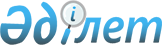 Қостанай облысында есептеу аспаптары жоқ тұтынушылар үшін электрмен жабдықтау және жылумен жабдықтау жөніндегі коммуналдық көрсетілетін қызметтерді тұтыну нормаларын бекіту туралы
					
			Күшін жойған
			
			
		
					Қостанай облысы әкімдігінің 2015 жылғы 28 қазандағы № 455 қаулысы. Қостанай облысының Әділет департаментінде 2015 жылғы 2 желтоқсанда № 6031 болып тіркелді. Күші жойылды - Қостанай облысы әкімдігінің 2016 жылғы 5 қыркүйектегі № 418 қаулысымен      Ескерту. Күші жойылды - Қостанай облысы әкімдігінің 05.09.2016 № 418 қаулысымен (алғашқы ресми жарияланған күнінен кейін күнтізбелік он күн өткен соң қолданысқа енгізіледі).

      "Қазақстан Республикасындағы жергілікті мемлекеттік басқару және өзін-өзі басқару туралы" 2001 жылғы 23 қаңтардағы Қазақстан Республикасы Заңының 27-бабы 1-тармағының 34) тармақшасына сәйкес Қостанай облысының әкімдігі ҚАУЛЫ ЕТЕДІ:

      1. Жылыту кезеңіне айына 0,032 гигакалорий/м2 көлемінде есептеу аспаптары жоқ тұтынушылар үшін жылумен жабдықтау коммуналдық көрсетілетін қызметтердің тұтыну нормалары бекітілсін.

      2. Қоса беріліп отырған есептеу аспаптары жоқ тұтынушылар үшін электрмен жабдықтау жөніндегі коммуналдық көрсетілетін қызметтердің тұтыну нормалары бекітілсін.

      3. Осы қаулы алғашқы ресми жарияланған күнінен кейін күнтізбелік он күн өткен соң қолданысқа енгізіледі.

 Есептеу аспаптары жоқ тұтынушылар үшін электрмен жабдықтау жөніндегі коммуналдық көрсетілетін қызметтерді тұтыну нормалары (киловатт-сағат)      Кестенің жалғасы:


					© 2012. Қазақстан Республикасы Әділет министрлігінің «Қазақстан Республикасының Заңнама және құқықтық ақпарат институты» ШЖҚ РМК
				
      Облыс әкімі

А. Мұхамбетов
Әкімдіктің
2015 жылғы 28 қазандағы
№ 455 қаулысымен бекітілгенТұрғын үй түрі

Қаңтар

Ақпан

Наурыз

Сәуір

Мамыр

Маусым

Жатақхана

164,1

144,6

155,1

144,6

146,7

141,0

1-бөлмелі

237,9

200,4

201,9

173,4

168,3

159,0

2-бөлмелі

287,1

237,6

233,1

192,6

182,7

171,0

3-бөлмелі

311,7

256,2

248,7

202,2

189,9

177,0

4-бөлмелі

336,3

274,8

264,3

211,8

197,1

183,0

5-бөлмелі

360,9

293,4

279,9

221,4

204,3

189,0

6-бөлмелі

410,1

330,6

311,1

240,6

218,7

201,0

Тұрғын үй түрі

Шілде

Тамыз

Қыркүйек

Қазан

Қараша

Желтоқсан

Жатақхана

145,5

147,9

146,4

158,1

157,8

165,9

1-бөлмелі

163,5

173,1

180,6

213,9

226,2

245,1

2-бөлмелі

175,5

189,9

203,4

251,1

271,8

297,9

3-бөлмелі

181,5

198,3

214,8

269,7

294,6

324,3

4-бөлмелі

187,5

206,7

226,2

288,3

317,4

350,7

5-бөлмелі

193,5

215,1

237,6

306,9

340,2

377,1

6-бөлмелі

205,5

231,9

260,4

344,1

385,8

429,9

